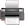  Home » Neporex® 2SG (NOVARTIS ANIMAL HEALTH US, INC.) NOVARTIS ANIMAL HEALTH US, INC.
Farm Animal Business1447 140TH ST., LARCHWOOD, IA, 51241NEPOREX® 2SGNovartis (Farm Animal)For control of fly larvae in cattle, hog, and poultry operationsActive Ingredient:EPA Reg No. 70585-7EPA Est. 79789-DEU-1Product of GermanyKEEP OUT OF REACH OF CHILDREN.CAUTIONDIRECTIONS FOR USEIt is a violation of federal law to use this product in a manner inconsistent with its labeling.FAILURE TO FOLLOW DIRECTIONS FOR USE AND PRECAUTIONS ON THE LABEL MAY RESULT IN INJURY, POOR FLY CONTROL, AND/OR ILLEGAL RESIDUES.Do not apply this product in such a manner as to directly or through spray drift expose workers or other persons.For Housefly, Lesser Housefly and Soldier Fly Control in Cattle Operations, HogOperations, Poultry Operations Including Layer and Breeder Chickens, and Horse BarnsWhere Horses are not Intended for Slaughter or FoodFly control in cattle, hog, poultry, and horse operations should include appropriate sanitary and management practices to reduce the number and size of fly breeding sites. A successful sanitary and management program may allow less than constant use of insecticides. This, in turn, should prolong the effective life of such control agents.Eliminating Fly Breeding Sites:Certain conditions around cattle, hog, poultry, and horse operations encourage flies and should be brought under control or eliminated as an aid to fly control. These include:- For chickens, removing broken eggs and dead birds.- Cleaning up of feed spills, manure spills, especially if wet.- Reducing feed spills in the manure pits.- Reducing moisture in manure in the pits.- Repairing water leaks that cause wet manure.- Cleaning out weed-choked water drainage ditches.- Minimizing sources from other fly-infested animal operations in close proximity to the poultry house or livestock pens.How to Use NEPOREX 2SGNEPOREX 2SG is a larvicide with specific and unique properties developed for the control of fly larvae in manure and other breeding sites. It can be used simultaneously or alternatively with fly adulticides and is thus an important component of any integrated fly control program.NEPOREX 2SG acts as a growth regulator and affects the molting process of fly larvae. It does not kill adult flies. The elimination of adult fly population occurs gradually and becomes visible one to two weeks after application. To achieve a faster reduction of the adult fly population, the concurrent use of an adulticide is recommended.NEPOREX 2SG is a water-soluble granule suitable for dry scattering or spraying. The application rate is 0.02 lb cyromazine per 200 sq. ft., independent of the method of application. Apply NEPOREX 2SG only on fly breeding sites. It is not intended for application to fly resting sites (walls, ceilings, etc.), as it has no effect on adult flies. Prevent contamination of feed troughs and water troughs.Dry scattering: Apply NEPOREX 2SG directly and evenly on the fly breeding sites. Use dry scattering only in case of wet or liquid manure. Wear gloves when scattering.Spraying: Thoroughly mix the indicated quantity of NEPOREX 2SG with the corresponding volume of water. Apply as a course low-pressure spray on fly breeding sites with hand-pressurized or power-operated sprayers, or other suitable spray equipment.NoteDo not administer via feed or drinking water or contaminate feed troughs or water troughs.Treatment IntervalThe recommended treatment interval depends on management and housing systems as well as on climatic conditions. It can vary from 21 days up to several months. More specific recommendations are given in the application schedules below. Do not apply NEPOREX 2SG more frequently than once every 21 days.Notes(1) DO NOT APPLY NEPOREX 2SG DIRECTLY TO LIVESTOCK OR LIVESTOCK FEED AS ILLEGAL RESIDUES MAY RESULT.(2) DO NOT FEED MANURE TREATED WITH NEPOREX 2SG TO ANIMALS.(3) TO AVOID ILLEGAL RESIDUES, ALLOW 1 DAY (24 HOURS) BETWEEN LAST APPLICATION AND SLAUGHTER.(4) DO NOT USE NEPOREX 2SG IN CONJUNCTION WITH LARVADEX 1% PREMIX IN CHICKENS. IF CHICKENS HAVE BEEN FED LARVADEX-TREATED FEED, DO NOT APPLY NEPOREX 2SG TO MANURE.(5) MANURE TREATED WITH NEPOREX 2SG MAY BE USED AS A SOIL FERTILIZER SUPPLEMENT. DO NOT APPLY MORE THAN 4 TONS OF MANURE TREATED WITH NEPOREX 2SG PER ACRE PER YEAR. DO NOT APPLY TREATED MANURE TO SMALL GRAIN CROPS THAT WILL BE HARVESTED OR GRAZED, OR ILLEGAL RESIDUES MAY RESULT.Application SchedulesCattle FacilitiesDeep litter: Treat edges and spillage areas around feed troughs and water troughs and where manure accumulates. In calf hutches placed outside, treat the whole floor surface. Apply NEPOREX 2SG by spraying approximately 3 days after manure removal and repeat treatment after each removal or when fly larvae are found.Slatted floor: Treat areas where manure and other refuse accumulates to create a fly breeding site where fly larvae are present.Hog FacilitiesAll-in, all-out system: Apply NEPOREX 2SG preferably by scattering immediately after cleaning and prior to the installation of the pigs on any fly breeding sites where fly larvae are present.Slatted floors: Treat areas where manure or other refuse accumulates to create a fly breeding site where fly larvae are present.Deep litter: Apply NEPOREX 2SG by spraying approximately 3 days after manure removal and repeat treatment after each removal or when fly larvae are found. Treat entire manure surface and wet spots around feed troughs and water troughs.Poultry FacilitiesApply NEPOREX 2SG by spraying the entire manure area approximately 1 week after manure removal. Repeat treatment after each removal or when fly larvae are found.Horse Barns (for horses not intended for slaughter or food)Stalls, manure pile: Treat all areas where manure, spilled feed, and/or moisture accumulate. Scatter or spray treatment sites. Scatter NEPOREX 2SG underneath bedding on stall floors after cleaning. Repeat treatment after each removal or when fly larvae are found.STORAGE AND DISPOSALDo not contaminate water, food, or feed by storage or disposal.Pesticide: Wastes resulting from the use of this product must be disposed of on site or at an approved waste disposal facility.Container: Nonrefillable container. Do not reuse or refill this container. Completely empty bag into application equipment. Then offer for recycling if available or dispose of empty bag in a sanitary landfill or by incineration or, if allowed by state and local authorities, by burning. If burned, stay out of smoke.Storage: Store in a cool, dry place. Do not store this product under wet conditions. Avoid direct sunlight and temperatures exceeding 95° F (35° C).FIRST AIDIf in eyes - Hold eye open and rinse slowly and gently with water for 15-20 minutes. Remove contact lenses, if present, after the first 5 minutes, then continue rinsing eye. Call a poison control center or doctor for treatment advice.If on skin or clothing - Take off contaminated clothing. Rinse skin immediately with plenty of water for 15-20 minutes. Call a poison control center or doctor for treatment advice.If swallowed - Call a poison control center or doctor immediately for treatment advice. Have person sip a glass of water if able to swallow. Do not induce vomiting unless told to do so by a poison control center or doctor. Do not give anything by mouth to an unconscious person.If inhaled - Move person to fresh air. If person is not breathing, call 911 or an ambulance, then give artificial respiration, preferably by mouth-to-mouth, if possible. Call a poison control center or doctor for treatment advice.Have the product container or label with you when calling a poison control center or doctor, or going for treatment.USA HOT LINE NUMBERSFor 24 Hour Medical Emergency Assistance (Human or Animal) Call 1-800-637-0281For Chemical Emergency Assistance (Spill, Leak, Fire, or Accident), Call 1-800-424-9300PRECAUTIONARY STATEMENTSHazards to Humans and Domestic AnimalsCAUTIONCauses moderate eye irritation. Avoid contact with eyes, skin, or clothing.Wash thoroughly with soap and water after handling and before eating, drinking, chewing gum, or using tobacco. Wear protective eye wear.Environmental HazardsDo not contaminate water when disposing of equipment washwater or rinsate.CONDITIONS OF SALE AND LIMITATION OF WARRANTY AND LIABILITYNOTICE: Read the entire Directions for Use and Conditions of Sale and Limitation of Warranty and Liability before buying or using this product. If the terms are not acceptable, return the product at once, unopened, and the purchase price will be refunded.The Directions for Use of this product must be followed carefully. It is impossible to eliminate all risks inherently associated with the use of this product. Injury, ineffectiveness or other unintended consequences may result because of such factors as manner of use or application, weather conditions, presence of other materials or other influencing factors in the use of the product, which are beyond the control of NOVARTIS ANIMAL HEALTH US, Inc. (NAHUS) or Seller. All such risks shall be assumed by Buyer and User, and Buyer and User agree to hold NAHUS and Seller harmless for any claims relating to such factors.NAHUS warrants that this product conforms to the chemical description on the label and is reasonably fit for the purposes stated in the Directions for Use, subject to the inherent risks referred to above, when used in accordance with directions under normal use conditions. This warranty does not extend to the use of the product contrary to label instructions, or under abnormal conditions or under conditions not reasonably foreseeable to or beyond the control of Seller or NAHUS, and Buyer and User assume the risk of any such use. TO THE EXTENT CONSISTENT WITH APPLICABLE LAW NAHUS MAKES NO WARRANTIES OF MERCHANTABILITY OR OF FITNESS FOR A PARTICULAR PURPOSE NOR ANY OTHER EXPRESS OR IMPLIED WARRANTY EXCEPT AS STATED ABOVE.To the extent consistent with applicable law in no event shall NAHUS or Seller be liable for any incidental, consequential or special damages resulting from the use or handling of this product. TO THE EXTENT CONSISTENT WITH APPLICABLE LAW THE EXCLUSIVE REMEDY OF THE USER OR BUYER, AND THE EXCLUSIVE LIABILITY OF NAHUS AND SELLER FOR ANY AND ALL CLAIMS, LOSSES, INJURIES OR DAMAGES (INCLUDING CLAIMS BASED ON BREACH OF WARRANTY, CONTRACT, NEGLIGENCE, TORT, STRICT LIABILITY OR OTHERWISE) RESULTING FROM THE USE OR HANDLING OF THIS PRODUCT, SHALL BE THE RETURN OF THE PURCHASE PRICE OF THE PRODUCT OR, AT THE ELECTION OF NAHUS OR SELLER, THE REPLACEMENT OF THE PRODUCT.NAHUS and Seller offer this product, and Buyer and User accept it, subject to the foregoing Conditions of Sale and Limitations of Warranty and of Liability, which may not be modified except by written agreement signed by a duly authorized representative of NAHUS.Neporex‚ and the Novartis logo are trademarks of Novartis AG©2009 Novartis Animal Health US, Inc.Distributed by: Novartis Animal Health US, Inc., 3200 Northline Avenue, Suite 300, Greensboro, NC 27408NAC No.: 1114109.1 Copyright 2014 - North American Compendiums Order Desk: 800-843-3386Technical Information: 800-843-3386Fax: 336-387-1030Website: www.livestock.novartis.comEmail: technical.services@novartis.com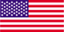 Every effort has been made to ensure the accuracy of the information published. However, it remains the responsibility of the readers to familiarize themselves with the product information contained on the USA product label or package insert.Active Ingredient:Active Ingredient:Cyromazine: (CAS No. 66215-27-8)2.0%Other Ingredients:98.0%Total:100.0%Application MethodNeporex 2SG Rate Per 200 Sq. Ft.Dry scattering1 lbSpraying1 lb per gallon of waterNet WeightProduct ID.11 pounds (5 kg)56101NAH/NPX2SG/11/BGL/2606135 USA 922739606134 USA 922739